Public Safety Physical Education	Course No. 44020	Credit: 1.0Pathways and CIP Codes: Corrections, Security, Law, & Law Enforcement Services (43.0199) – Law Enforcement Strand; Emergency & Fire Management Services (43.0299)Course Description: A technical level course designed to assist students enrolled in a LPSCS Career Cluster maintain a healthy lifestyle and prepare to take the CPAT Certification Test.Directions: The following competencies are required for full approval of this course. Check the appropriate number to indicate the level of competency reached for learner evaluation.RATING SCALE:4.	Exemplary Achievement: Student possesses outstanding knowledge, skills or professional attitude.3.	Proficient Achievement: Student demonstrates good knowledge, skills or professional attitude. Requires limited supervision.2.	Limited Achievement: Student demonstrates fragmented knowledge, skills or professional attitude. Requires close supervision.1.	Inadequate Achievement: Student lacks knowledge, skills or professional attitude.0.	No Instruction/Training: Student has not received instruction or training in this area.Benchmark 1: CompetenciesBenchmark 2: CompetenciesBenchmark 3: CompetenciesI certify that the student has received training in the areas indicated.Instructor Signature: 	For more information, contact:CTE Pathways Help Desk(785) 296-4908pathwayshelpdesk@ksde.org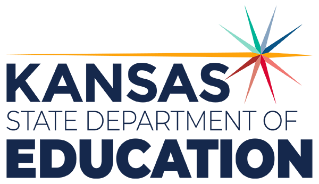 900 S.W. Jackson Street, Suite 102Topeka, Kansas 66612-1212https://www.ksde.orgThe Kansas State Department of Education does not discriminate on the basis of race, color, national origin, sex, disability or age in its programs and activities and provides equal access to any group officially affiliated with the Boy Scouts of America and other designated youth groups. The following person has been designated to handle inquiries regarding the nondiscrimination policies:	KSDE General Counsel, Office of General Counsel, KSDE, Landon State Office Building, 900 S.W. Jackson, Suite 102, Topeka, KS 66612, (785) 296-3201. Student name: Graduation Date:#DESCRIPTIONRATING1.1Demonstrate competency in two or more lifetime activities (weightlifting, outdoor pursuits, self-defense)1.2Demonstrate competency in two or more specialized skills in health-related fitness activities#DESCRIPTIONRATING2.1Utilize the terminology associated with exercise and participation in selected individual-performance activities.2.2Demonstrate movement concepts and principles (e.g., force, motion, rotation) to analyze and improve performance of self and/or others in a selected skill#DESCRIPTIONRATING3.1Discuss the benefits of a physically active lifestyle as it relates to college/career productivity.3.2Investigate the relationships among physical activity, nutrition and body composition.3.3Identify issues associated with exercising in heat, humidity, and cold.3.4Apply rates of perceived exertion and pacing.3.5Create a plan, train for, and participate in an event with a focus on physical activity (e.g., CPAT and Cooper Fitness training).3.6Demonstrate appropriate technique in resistance-training machines and free weights.3.7Relate physiological responses to individual levels of fitness and nutritional balance.3.8Identify the different energy systems used in a selected physical activity (e.g., ATP-PC, anaerobic/glycolysis, aerobic).3.913. Identify and utilize types of strength exercises (isometric, concentric, eccentric) and stretching exercises (static, PNF, dynamic) for personal fitness development (e.g., strength, endurance, range of motion).3.10Calculate target heart rate and apply HR information to personal fitness plan.3.11Adjust pacing to keep heart rate in the target zone, using available technology (e.g., pedometer, heart rate monitor), to self-monitor aerobic intensity.3.12Design a fitness program, including all components of health-related fitness, for a college student and an employee in the learner’s chosen field of work.3.13Analyze the components of skill-related fitness in relation to life and career goals, and design an appropriate fitness program for those goals.3.14Design and implement a nutrition plan to maintain an appropriate energy balance for a healthy, active lifestyle.3.15Identify stress-management strategies (e.g., mental imagery, relaxation techniques, deep breathing, aerobic exercise, meditation) to reduce stress.